LISTA DE MATERIALES7mo Grado • Ciclo Lectivo 2022Solicitamos entregar a los docentes del grado todos los materiales con nombre y apellido.2 carpetas A4 con ganchos (etiqueta con nombre apellido y grado) que contengan hojas rayadas y hojas cuadriculadas A4✔ 10 folios resistentes con nombre A4✔ 2 repuestos de 48 hojas lisas Canson A4   Cartuchera completa (lapicera roller tinta lavable a cartucho común, 2 lápices negros HB N° 2, goma blanca, 12 lápices de colores, sacapuntas, tijera con punta redonda, 1 regla transparente de 20 cm, 1 transportador, 1 escuadra 45°/60°, 1 compás (no para poner lápiz), borratinta, 2 resaltadores, cinta scotch, voligoma.	TODOS LOS INSTRUMENTOS DE                     GEOMETRÌA NO DEBEN SER FLEXIBLES.2 Planisferios con división política N°51 diccionario1 calculadora no científicaAgendaINGLÉS (etiqueta con nombre apellido y grado)Carpeta A4 o Nº3Hojas rayadasCartuchera completa2 folios con nombreMATERIAS ESPECIALESMÚSICA1 flauta dulce (Yamaha)CATEQUESIS1 BibliaCuadernilloTECNOLOGÍA1 carpeta N° 3.  Carátula de Tecnología con nombre, apellido y grado, 20 hojas rayadas y 10 hojas cuadriculadas.Cartuchera completa (lápiz HB, goma, sacapuntas, lápices de colores, tijera, regla)1 Voligoma1 repuesto de hojas blancas (tipo “el nene”)Cinta adhesiva de papel para enmascarar. (Cursos A y B)Cinta adhesiva transparente - de embalaje. (Cursos C)Los demás materiales se solicitarán durante el año, acorde a los proyectos a trabajar.TODOS LOS MATERIALES DEBEN ESTAR EN UNA BOLSA QUE DIGA “TECNOLOGÍA” con nombre, apellido y grado.PLÁSTICACuaderno liso de 48 hojas TAPA DURA, MARCA ÉXITO, medida 19 X 24 cm1 tinta china por alumno:7mo A  negra7mo B plateada7mo C dorada10 hisopos sueltos2 Pinceles: 1 finito y redondo1 pinceleta (ancho máximo 2cm)Lápiz de dibujo 2b, gomaTijerita1 repuesto de hojas n°6 blanco tipo cansonTODOS LOS MATERIALES DEBEN ESTAR EN UNA BOLSA QUE DIGA “ED. PLÁSTICA” con nombre, apellido y grado.LIBROS CASTELLANO 2022Proyecto Literario“Tres	Espejos”	de	Vargas,	Sebastián,	Ed.	SM.	(Versión  doble)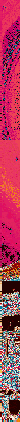 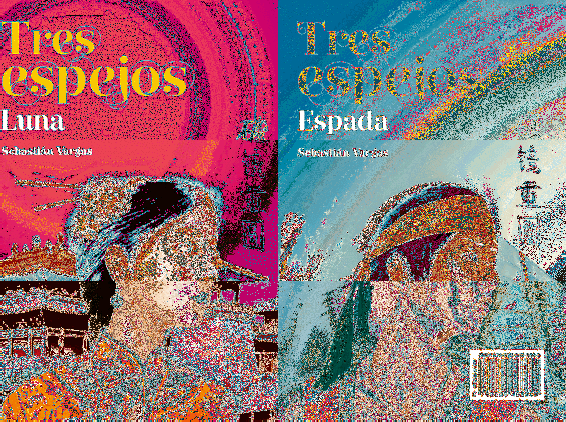 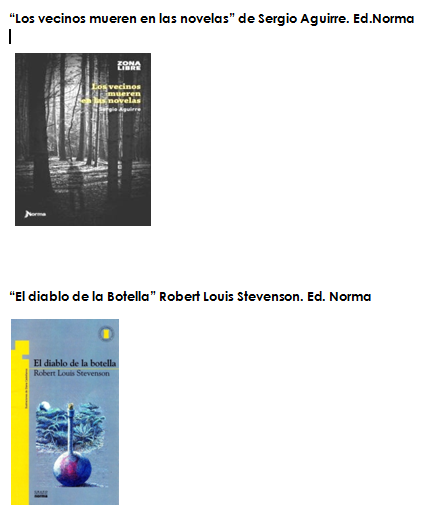 Material en Inglés para el Ciclo lectivo 2022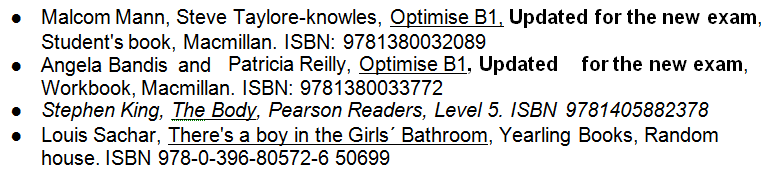 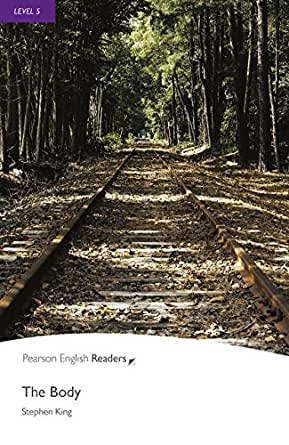 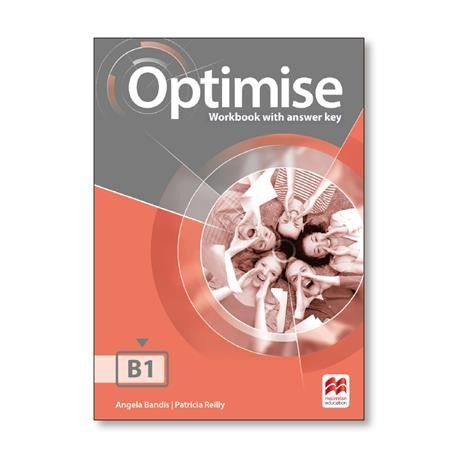 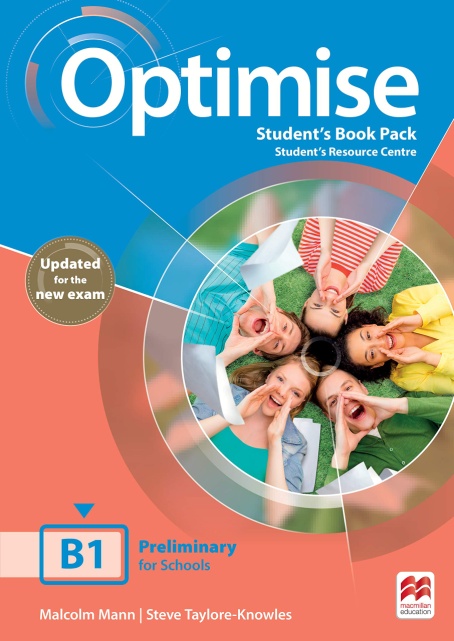 